Currículo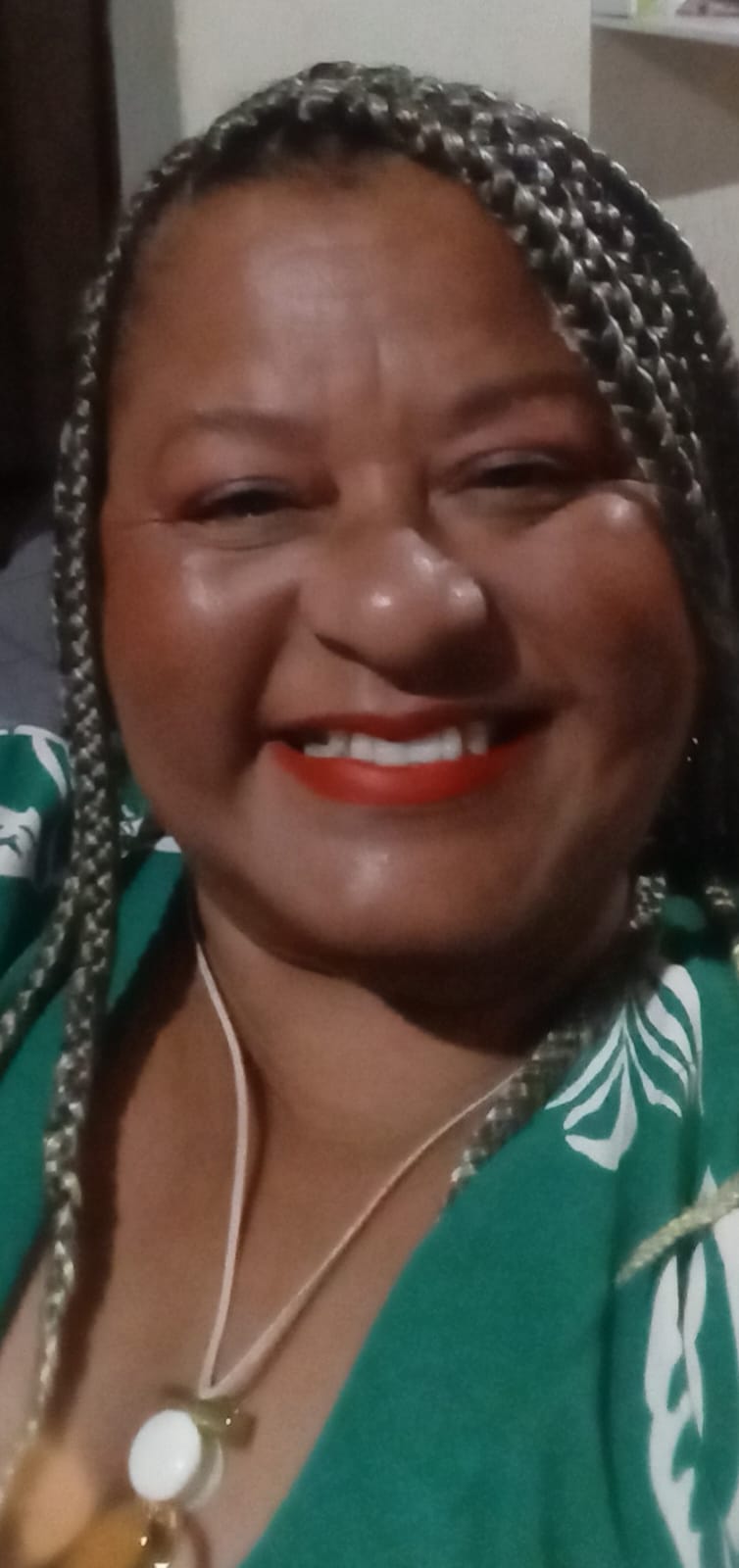 Dados Pessoais
Nome: Cleuza Helena Oliveira da Silva
Data de nascimento: 23/11/1965 
Estado Civil: ViúvaEndereço: Rua Otto Hoier, n° 1152 Casa 02 
Bairro: Cidade Nova  Cidade: Itajaí/SCContato: Celular/WhatsApp: (47) 996907424E-mail: Cleuza1965oliveira@gmail.comCNH: Categoria AExperiências ProfissionaisEmpresa: Restaurante e Pizzaria Vila Real Cargo: Auxiliar de Cozinha Período: 12/03/2016 à 05/09/2018 Empresa: Restaurante São Miguel Cargo: Cozinheira Período: 19/09/2018 à 07/03/2020Empresa: Liderança Limpeza e Conservação LTDA  Cargo: Copeira Hospitalar Período: 20/10/2020 à 22/02/2022Empresa: Marmitaria Nosso SaborCargo: CozinheiraPeríodo: 01/08/2022 à 17/09/2023Formação Acadêmica Ensino Médio – (Incompleto)